RTA 차별 이의 양식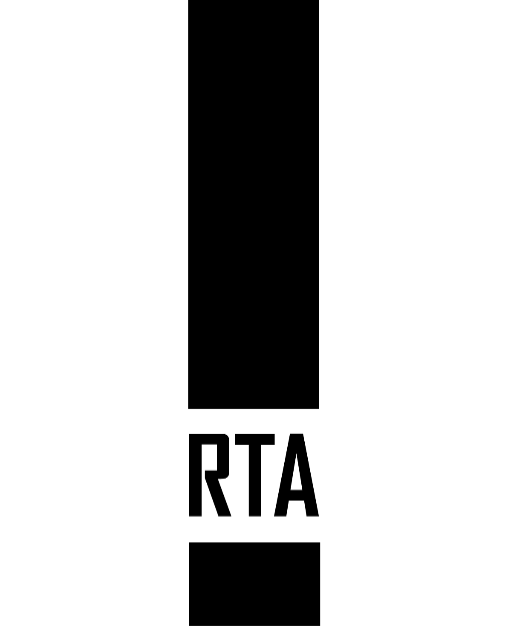 본 양식과 근거가 되는 서류를 다음 주소로 보내 주십시오.  Regional Transit Authority of Southeast Michigan, 1001 Woodward, Suite 1400, Detroit, MI 48226<NEED TO TRANSLATE INTO:  Arabic, Korean, Mandarin, and Spanish>성이름     남성                        여성우편 주소도시/주우편번호자택 전화기타 전화이메일 주소 익명으로 이의를 제기하시겠습니까?               네                                             아니요         익명으로 이의를 제기하시겠습니까?               네                                             아니요         익명으로 이의를 제기하시겠습니까?               네                                             아니요         주장하는 차별: 인종                                             피부색                             출신 국가                         연령                         종교                                             장애                                성/성별주장하는 차별: 인종                                             피부색                             출신 국가                         연령                         종교                                             장애                                성/성별주장하는 차별: 인종                                             피부색                             출신 국가                         연령                         종교                                             장애                                성/성별이의 제기자의 인종: 흑인                                       백인                            히스패닉                   아시아계 미국인                                             아메리칸 인디언                       알래스카 원주민            태평양 섬 주민           기타___________이의 제기자의 인종: 흑인                                       백인                            히스패닉                   아시아계 미국인                                             아메리칸 인디언                       알래스카 원주민            태평양 섬 주민           기타___________이의 제기자의 인종: 흑인                                       백인                            히스패닉                   아시아계 미국인                                             아메리칸 인디언                       알래스카 원주민            태평양 섬 주민           기타___________어떻게 차별을 받았습니까? 이의를 최대한 명확하게 설명해 주십시오. 다른 사람들은 나와 어떻게 다른 식으로 대우받았는지 말씀해 주십시오. 필요한 경우 추가 용지를 사용하십시오. 가능하다면 근거가 되는 서류를 첨부해 주십시오.어떻게 차별을 받았습니까? 이의를 최대한 명확하게 설명해 주십시오. 다른 사람들은 나와 어떻게 다른 식으로 대우받았는지 말씀해 주십시오. 필요한 경우 추가 용지를 사용하십시오. 가능하다면 근거가 되는 서류를 첨부해 주십시오.어떻게 차별을 받았습니까? 이의를 최대한 명확하게 설명해 주십시오. 다른 사람들은 나와 어떻게 다른 식으로 대우받았는지 말씀해 주십시오. 필요한 경우 추가 용지를 사용하십시오. 가능하다면 근거가 되는 서류를 첨부해 주십시오.주장하는 차별 행위가 발생한 날짜와 장소를 기재해 주십시오. 차별이 발생한 가장 처음과 가장 최근의 날짜를 말씀해 주십시오.주장하는 차별 행위가 발생한 날짜와 장소를 기재해 주십시오. 차별이 발생한 가장 처음과 가장 최근의 날짜를 말씀해 주십시오.주장하는 차별 행위가 발생한 날짜와 장소를 기재해 주십시오. 차별이 발생한 가장 처음과 가장 최근의 날짜를 말씀해 주십시오.법률은  법률에 따라 보호되는 권리를 확보하기 위해 조치를 취했거나 해당 조치에 참여했을 뿐인 사람에 대한 협박이나 보복이 금지되어 있습니다. 위의 차별과는 별도로 보복을 당했다고 느낀다면, 아래에 해당 상황을 설명해 주십시오. 귀하가 취한 조치, 즉 주장하는 보복의 이유라고 생각하는 것에 관해 설명해 주십시오.   차별 행위에 대한 책임이 있는 사람의 이름을 기재해 주십시오.법률은  법률에 따라 보호되는 권리를 확보하기 위해 조치를 취했거나 해당 조치에 참여했을 뿐인 사람에 대한 협박이나 보복이 금지되어 있습니다. 위의 차별과는 별도로 보복을 당했다고 느낀다면, 아래에 해당 상황을 설명해 주십시오. 귀하가 취한 조치, 즉 주장하는 보복의 이유라고 생각하는 것에 관해 설명해 주십시오.   차별 행위에 대한 책임이 있는 사람의 이름을 기재해 주십시오.법률은  법률에 따라 보호되는 권리를 확보하기 위해 조치를 취했거나 해당 조치에 참여했을 뿐인 사람에 대한 협박이나 보복이 금지되어 있습니다. 위의 차별과는 별도로 보복을 당했다고 느낀다면, 아래에 해당 상황을 설명해 주십시오. 귀하가 취한 조치, 즉 주장하는 보복의 이유라고 생각하는 것에 관해 설명해 주십시오.   차별 행위에 대한 책임이 있는 사람의 이름을 기재해 주십시오.귀하의 이의를 입증하거나 명확히 하기 위해 연락을 취할 수 있는 사람의 이름을 기재해 주십시오  (필요한 경우 추가 용지를 사용하십시오).귀하의 이의를 입증하거나 명확히 하기 위해 연락을 취할 수 있는 사람의 이름을 기재해 주십시오  (필요한 경우 추가 용지를 사용하십시오).귀하의 이의를 입증하거나 명확히 하기 위해 연락을 취할 수 있는 사람의 이름을 기재해 주십시오  (필요한 경우 추가 용지를 사용하십시오).